.Intro: 16 count[1-8]  Prissy walks fwd 2, R fwd shuffle, rock rec., L step back, hold[9-16]  Reverse turn ½ L, R shuffle, rock rec., step L back, hold[17-24] ¼ turn right, step together, chasse R, cross rock L, rec., chasse L[25-32] ½ Hinge turns x 4[33-40] Press R, kick R, step back R, hold, step back L rec., triple ½ right[41-48] ¼ right step R, hold, cross rock rec., back slide, back slideOptional arms on 5-8:Put the palms in front from top to down, or: Both hands brush the hair from your face over your head down[49-56] L rock back rec., triple ½ R, R rock back rec., triple ½ L[57-64] Rock step back, rec., out-out, in-in, step L forward, holdRepeatFinish: Facing front wall ! Cross your arms in chest high on the word “Home”Have fun!!Contact: e.l.kunze@t-online.deMy Picture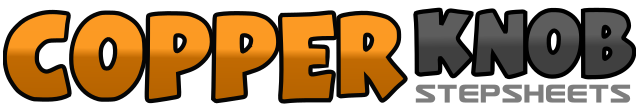 .......Count:64Wall:2Level:Low Intermediate.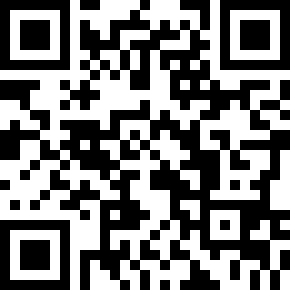 Choreographer:Elke Kunze (DE) - March 2016Elke Kunze (DE) - March 2016Elke Kunze (DE) - March 2016Elke Kunze (DE) - March 2016Elke Kunze (DE) - March 2016.Music:Photograph (Felix Jaehn Remix) - Ed SheeranPhotograph (Felix Jaehn Remix) - Ed SheeranPhotograph (Felix Jaehn Remix) - Ed SheeranPhotograph (Felix Jaehn Remix) - Ed SheeranPhotograph (Felix Jaehn Remix) - Ed Sheeran........1-2Prissy step R forward, prissy step L forward – with attitude!3&4Shuffle R forward5-6Rock step L forward, rec. R.7-8Step L back, hold + spread your arms1-2Step R back, turn ½ left and step L forward	 - 				6:003&4Shuffle R forward5-6Rock step L forward, rec. R.7-8Step L back, hold + spread your arms1-2¼ turn right large step R, L step together - 					9:003&4Chassé right side5-6Cross rock step L over R, rec. R7&8Chassé L1Hinge turn ½ left + point R to R side and open your arms outside - 		3:002step R down and turn ½ right and closed your arms on your body3point L to L side and open your arms outside	- 				9:004step L down and turn ½ left and closed your arms on your body5point R to R side and open your arms outside	 - 				3:006step R down and turn ½ right and closed your arms on your body7point L to L side and open your arms outside	- 				9:008step L forward1-2Press R forward, low kick R3-4Step back R, hold5-6Rock step back L, rec. R7&8Triple turn ½ right – L-R-L - 							3:001-2¼ turn right step R to right, hold	- 						6:003-4Cross rock step L over right, rec. R5-6Step left diagonal back L, slide R back together (no weight)	 - 		7:307-8Step right diagonal back R, slide L back together right (no weight)	- 	7:301-21/8 turn left rock step L back, rec. R - 						6:003&4Triple turn ½ turn right – L-R-L - 						          12:005-6Rock step R back, rec. L7&8Triple turn ½ turn left – R-L-R - 							6:001-2Rock step back L, rec. R3-4Step L to left slightly forward, step R to right slightly forward (out-out)5-6Step L back, step R together L (in-in)7-8Step forward L, hold - 								6:00